To visualize the left intervertebral foramina of the cervical spine which of the following cervical positions should be used?Right posterior oblique (RPO)Right anterior oblique (RAO)Left posterior oblique (LPO)Left lateral Correct answer is ARational: To demonstrate the intervertebral foramen of the c-spine open, it is necessary to achieve adequate rotation of the vertebral column, usually at 45°. Moreover, the PA oblique projection is preferred as it reduces radiation dose to the thyroid 1 compared to the AP oblique projectionDOMAIN-    Radiologic ImagingSUB DOMAIN - Procedures/Positions for Skull (head) - whole spine Without contrast mediaIDICATAR -Apply basics and specific positioning techniques in radiography for adults and pediatrics  The measurement unit of “dose equivalent” is the RadRemGrayRoentgenCorrect answer is BRational: equivalent dose is specifically for radiological protection purposes and the unit used for measuring it is REMDOMAIN / Safety of practice and risk managementSUB DOMAIN Radiation protection IDICATAR - Identify radiation dose of absorbed, equivalent dose and effective dose3- .Contraindication for CM injection all of the following exceptA – D.MB – Hepatic failure C – Renal failure D – Previous sensitivityCorrect answer is ARational: DM is not contraindications for contrast media, the DM patients need  to stop their medication for 48 hours just4-If patient (A) came to the radiographer asking for another patient (B) diagnosis, what is the right action the radiographer must take?A-Give patient (A) a brief answer about patient (B) medical diagnosisB-Must inform patient (A) that this cannot be done for ethical and legal reasonsC-Must inform patient (B) about itD-Must inform patient (B) family Correct answer: BRational: it is not ethical to give any patient private information to others DOMAIN Management of  Patient care SUB DOMAIN Ethical performance INDICATAR Inform client/staff members of ethical issues affecting client care5-Epiglottis is identified by the letterLFKIThe correct answer is letter KRational: K is the Epiglottis in anatomy 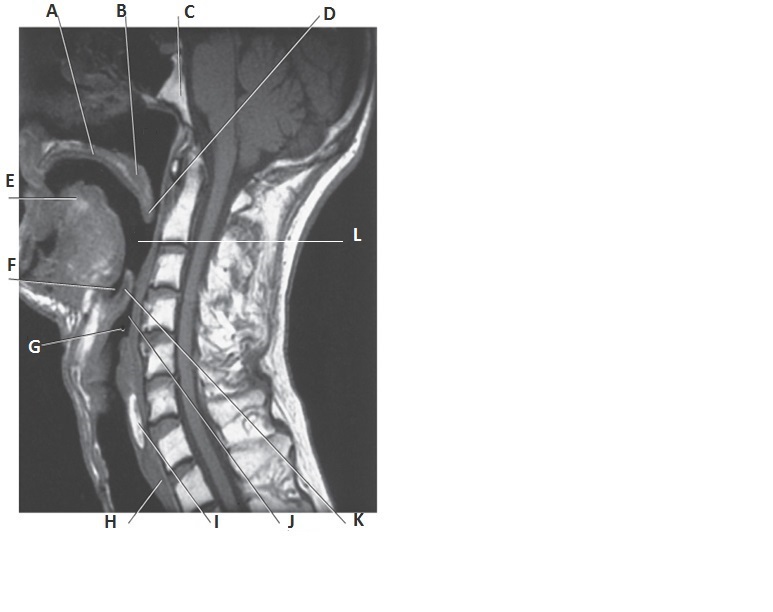 DOMAIN Medical ImagingSUBDOMAIN Cross Sectional AnatomyINDICATAR 5. Identify different structures of the human body on both computed tomography (CT) and magnetic resonance (MR) images for head and neck 6- Gyromagnetic ratio is best defined as:It is the ratio of dipole magnetic moment to the angular momentum It is proportional to BoIt is similar between all MR nucleiIt does not affect the MR signalCorrect answer: ARational: the gyromagnetic ratio (also sometimes known as the magnetogyric ratio) of a particle or system is the ratio of its magnetic moment to its angular momentum        DOMAIN / Medical Imaging/radiation therapy sciences practice SUB DOMAIN / Magnetic Resonance Imaging ( MRI )INDICATAR Identify basic physics of NMR, relaxation phenomena .relaxation time measurements 7- The main aim of developing the first ever computed tomography scanner was to:    Improve the image spatial resolutionImprove the image temporal resolutionOvercome tissues' overlapping seen on conventional radiographyImprove the image low-contrast resolutionCorrect answer: CRational: CT scan enabling the visualisation of sections through a body DOMAIN   Medical Imaging / SUBDOMAIN / Computerized Tomography Scan( CT Scan )  INDICATAR  Identify Physical Principles of Computed Tomography                 8- Which of the following is not a type of radiation detector?A- Geiger Muller (G.M.) counter.B- Proportional counter.C- Semiconductor radiation detector.D-Flame emission detector.Correct answer: DRational: The flame is a sensor designed to detect and respond to the presence of a flame or fire  DOMAIN/ Safety of practice and risk management  SUBDOMAI/ Radiation protection INDICATAR/ . Know Portable Radiation Survey Instruments9- One of these projections is not taken for a traumatic patient in shoulder examinationA-AP Apical Oblique Axial Projection B- Transthoracic Lateral ProjectionC-    Infero-superior projectionD-   Tangential Projection—supraspinatus OutletCorrect answer: CRational: You should not move or try to force the patient to do the desired position and inferior superior need special position DOMAIN Radiologic ImagingSUBDOMAIN Procedures/Positions for Upper extremities and lower extremities Without contrast media INDICATAR Recognize  Clinical indication10- The midfemoral neck (which is used as a CR For hip radiography) is located A-     About 3 to 5 inches medial and 8 to 10 inches distal to ASISB-   About 3 to 5 cm lateral and 8 to 10 cm distal to iliac crestC-   About 3 to 5 cm medial and 8 to 10 cm distal to ASISD-  About 3 to 5 inches medial and 8 to 10 inches distal to iliac crestCorrect answer: ARational: The femoral neck located 3-5 inches and 8-10 inches distal to ASIS DOMAIN Radiologic ImagingSUBDOMAIN Procedures/Positions for Upper extremities and lower extremities Without contrast mediaIDICATAR Apply Central of x-ray and exposure